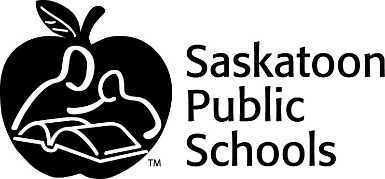 .1.	GENERAL INFORMATION	Name: 	         Job Title: 	Position: 	 	        School/Work Site: 	Supervisors/Principals contact e-mail/information: 2.   INCIDENT DETAILS	Date of Incident:       Time: _____________ AM PM	Workplace location where incident occurred:		Type of Incident: 	Please describe the incident:	Please indicate Y/N to the following:	Were police called?		Yes  	     No 	Was report filed with supervisor?		Yes  	     No 	Were WCB forms completed (non-teachers only)?	Yes  	     No 3.	INFORMATION ABOUT THE ALLEGED OFFENDER:	Student  	Coworker  	Parent/Guardian  		Other 	Name of alleged offender:  4.	INJURY/PROPERTY LOSS/DAMAGE:       Were you injured during the incident? 			     Yes 	      No       Did you suffer property loss/damage? 			     Yes 	      No       Was medical attention or first aid obtained?	       	     Yes  	      No 	If yes, please describe: 5.   OTHER INFORMATION:	Was the suspect involved in previous incidents? 	Yes             No       Are measures in place to prevent a recurrence?                  Yes 	     No       Would you like additional follow-up?                                     Yes             No 		      If yes, please describe: 5.   OTHER INFORMATION CONT’:	Please provide any other information that you think is relevant: 	Were there witnesses to the incident?                                  Yes           No           	      If yes, please provide name, and contact information: Employee Signature: ___________________________________________________________(This report will be submitted to your principal/supervisor for signature.  A copy of this form will also be submitted to Human Resources and the appropriate network Superintendent and departments) 